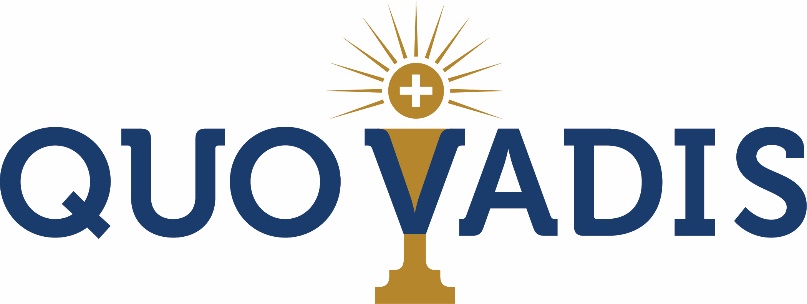 Quo Vadis Summer Camp 2019 Code of BehaviorThe following guideline content was prepared for Youth ministry by the Archdiocese, in Cooperation with the Archdiocese’s Office for Protection for Children and Youth and Catholic Mutual Group.All Quo Vadis Camp participants must abide by expected standards of conduct listed below.Quo Vadis youth participants will:Project an image Christian consideration, sensitivity, and respect to everyone and everything.Project an image of Christian etiquette in their use of language, dress and behavior.Refrain from inappropriate touching and verbal harassment.Respect other persons and / or property, and keep their personal belongings of value with them at all times.Refrain from actions that could result in injury and/or damage to property.  Adhere to stated curfew and “lights out” instructions.Wear a Life Jacket when participating in canoeing, kayaking or rope swinging.Be aware of noise levels in hallways and sleeping areas, especially later in the evenings.Maintain the spirit of the event.Report problems of any kind to a Quo Vadis Leader.Quo Vadis youth participants will not:Bring electronic devices to camp (including ipods, ipads, computers and cell phones).Use vulgar language.Possess weapons or explosive materials of any kind.Possess tobacco, alcohol or illegal drugs.Engage in or encourage any form of sexual activity or sexual harassment.Engage in any bullying or physical, emotional, or psychological harassment.Possess any pornography.